SMLOUVA O UPSÁNÍ AKCIÍVodohospodářská a obchodní společnost, a.s.se sídlemIČDIČzápis v rejstříkuzastoupená(dále také jen jako „Společnost“)Jičín, Holínské předměstí, Na Tobolce 428, PSČ 506 0160109149CZ60109149zapsána v obchodním rejstříku vedeném Krajským soudem v Hradci
Králové, v oddíle B, vložce 1045: JUDr. Janem Malým, předsedou představenstva společnostiMěsto Nová Pakase sídlem: Dukelské náměstí 39, 509 01 Nová Paka IČ: 00271888 DIČ: CZ00271888zastoupený: Pavlem Bouchnerem, starostou (dále také jen jako „Upisovatel“)uzavřeli dnešního dne v souladu s ust. § 479 zákona č. 90/2012 Sb., o obchodních korporacích tutosmlouvu o upsání akciíI.Úvodní ustanoveníSpolečnost a upisovatel shodně konstatují, že Upisovatel je jedním z akcionářů Společnosti a že Valná hromada společnosti Vodohospodářská a obchodní společnost, a.s. rozhodla dne 08.06.2023 o zvýšení základního kapitálu Společnosti mimo jiné o částku 4.111.000,- Kč (slovy: čtyři miliony jedno sto jedenáct tisíc korun českých), a to upsáním 4.111 (slovy: čtyři tisíce jedno sto jedenáct) nových kusů kmenových akcií Společnosti Upisovatelem v listinné podobě, znějících na jméno Upisovatele, s omezenou převoditelností v souladu se stanovami Společnosti, o jmenovité hodnotě jedné akcie 1.000,- Kč s tím, že upisování akcií nad uvedenou částku se nepřipouští, že přednostní právo akcionářů společnosti na upisování akcií ke zvýšení základního kapitálu je vyloučeno, protože akcie jsou pro předem určené zájemce (majitele nepeněžitých vkladů), že akcie budou upsány v sídle Společnosti ve lhůtě 120 dnů ode dne zápisu rozhodnutí valné hromady Společnosti o zvýšení základního kapitálu do obchodního rejstříku, že upisovatelům bude oznámen počátek běhu této lhůty písemným oznámením, jehož přílohu bude tvořit kopie výpisu z obchodního rejstříku Společnosti obsahujícího zapsané usnesení valné hromady Společnosti o zvýšení základního kapitálu do obchodního rejstříku a že tyto nové akcie budou Upisovatelem upsány (splaceny) nepeněžitým vkladem, specifikovaným níže v čl. II. bodu 2 této smlouvy a který bude do majetku Společnosti Upisovatelem vnesen ve lhůtě šedesáti dnů ode dne upsání akcií Společnosti. O výše uvedeném rozhodnutí valné hromady Společnosti byl pořízen notářkou JUDr. Monikou Čírtkovou, notářský zápis NZ 282/2023.1Dne 17.07.2023 byl Krajským soudem v Hradci Králové jakožto rejstříkovým soudem
proveden zápis rozhodnutí valné hromady Společnosti o zvýšení základního kapitálu
Společnosti do obchodního rejstříku.II.Předmět smlouvySmluvní strany se vzhledem ke skutečnostem uvedeným v článku I. této smlouvy a zájmu
Upisovatele upsat nové akcie Společnosti dohodly a Upisovatel tímto upisuje níže uvedenéakcie Společnosti:počet upisovaných akcií:
jmenovitá hodnota upisovaných akcií:
forma upisovaných akcií:
podoba upisovaných akcií:
druh upisovaných akcií:
převoditelnost upisovaných akcií:emisní kurs upsaných akcií:
lhůta pro splacení upsaných akcií: vea to nepeněžitým vkladem.Předmětem nepeněžitého vkladu Upisovatele je Vodovod a kanalizace (vybraná vodovodní a kanalizační síť) situovaných na území města Nová Paka, v k.ú. Nová Paka a Kumburský Újezd tak, jak jsou popsány a oceněny ve znaleckém posudku č. 6327-03-2023 zpracovaném společností Česká znalecká a.s., se sídlem Nezvalova 423/8, 500 03 Hradec Králové, IČ: 25260138 (dále jen „nepeněžitý vklad“).Nepeněžitý vklad byl uvedeným znaleckým posudkem oceněn na částku 7.021.800,-Kč a toto ocenění bylo schváleno valnou hromadou Společnosti dne 08.06.2023.Smluvní strany se dohodly, že shora uvedené jednotlivé kmenové akcie na jméno v listinné podobě budou k žádosti Upisovatele vydány, resp. nahrazeny a předány Upisovateli ve formě hromadné listiny (hromadné akcie).4.111 ks1.000,-Kč na jméno listinné kmenovéomezená dle čl. 14 stanov Společnosti - pouze s předchozím souhlasem valné hromady Společnosti 1.708,05 Kčlhůtě šedesáti dnů ode dne upsání akcií SpolečnostiIII.Práva a povinnosti smluvních stranUpisovatel se touto smlouvou zavazuje řádně a včas splatit svůj nepeněžitý vklad. Upsané akcie se splácejí vnesením předmětu nepeněžitého vkladu do Společnosti předáním nepeněžitého vkladu a písemného prohlášení s úředně ověřeným podpisem Upisovatele dle ust. § 19 zákona č. 90/2012 Sb., o obchodních korporacích. Místem pro vnesení (splacení) nepeněžitých vkladů bude sídlo společnosti a nepeněžité vklady budou vneseny ve lhůtě šedesáti dnů ode dne upsání akcií Společnosti touto smlouvou.Společnost se zavazuje poskytnout Upisovateli součinnost nezbytnou ke splacení nepeněžitého vkladu.IV.Závěrečná ustanovení1. Upisovatel prohlašuje, že nepeněžitý vklad a jeho vnesení do majetku, resp. základního kapitálu Společnosti, upsání akcií Společnosti a tato smlouva byly schváleny na zasedání Zastupitelstva města Nová Paka dne 12.06.2023 a že ve smyslu ust. § 41 zákona o obcích byly splněny podmínky platnosti tohoto právního jednání. Usnesení zastupitelstva města č. 145 ze dne 12.06.2023 tvoří přílohu č. 1 této smlouvy.2Tato smlouva je sepsána ve třech vyhotoveních s úředně ověřenými podpisy stran, přičemž po jednom vyhotovení obdrží každá ze smluvních stran, jedno vyhotovení je určeno rejstříkovému soudu. Tato smlouva nabývá platnosti dnem jejího podpisu oběma smluvními stranami.Vzhledem ktomu, že tato smlouva podléhá zveřejnění podle zákona č. 340/2015 Sb., o zvláštních podmínkách účinnosti některých smluv, uveřejňování těchto smluv a o registru smluv (zákon o registru smluv), smluvní strany se dohodly, že Upisovatel, jenž je povinným subjektem dle ust. § 2 ödst. 1 tohoto zákona, zašle nejpozději do 30 dnů od uzavření smlouvu včetně metadat ve smyslu ust. § 5 odst. 2 a 5 zákona správci registru smluv k uveřejnění, s vyloučením, resp. znečitelněním těch informací, které jsou ze zákona vyňaty z povinnosti uveřejnění.Druhá smluvní strana bere na vědomí, že tato smlouva bude uveřejněna v registru smluv v souladu s příslušnými právními předpisy a výslovně prohlašuje, že veškeré informace, skutečnosti a veškerá dokumentace týkající se plnění dle této smlouvy, které jsou případně předmětem obchodního tajemství a považují se za důvěrné předem Upisovateli písemně a jasně označila a nejsou obsaženy v této smlouvěTato smlouva nabývá účinnosti dnem uveřejnění v registru smluv podle zákona č. 340/2015 Sb., o zvláštních podmínkách účinnosti některých smluv, uveřejňování těchto smluv a o registru smluv, ve znění pozdějších předpisů.Smluvní strany prohlašují, že si smlouvu před podpisem přečetly a porozuměly jejímu obsahu. Dále prohlašují, že tato smlouva byla sepsána v souladu s jejich ujednáním a že tedy tato smlouva odpovídá jejich skutečné, svobodně projevené vůli, že byla sepsána vážně, nikoliv v tísni za nevýhodných podmínek. Na důkaz toho připojují své vlastnoruční podpisy.V Jičíně dneV Nové Pace dneza Společnost
JUDr. Jan Malýpředseda představenstvaza Upisovatele Pavel BouchnerstarostaPříloha č. 1 - Usnesení zastupitelstva města Nová Paka ze dne 12.06.20233MĚSTO NOVÁ PAKADukelské nám. č. 39, 509 01 Nová Paka, tel. 493760111V Nové Pace dne 15.6.2023Výpis USNESENÍZastupitelstva města Nová PakaZastupitelstvo města Nová Paka na schůzi konané 12.6,2023 přijalousnesení č. 145 v tomto znění; Zastupitelstvo města schvaluje nepeněžitý vklad města Nová Paka, jehož předmětem je vodovod a kanalizace (vybraná vodovodní a kanalizační síť) a pozemek parc.č. 3824/3 zast. plocha a nádvoří, kat. území Nová Paka Jak je popsáno a oceněno částkou 7,023.800,- Kč ve znaleckém posudku vypracovaném společností Česká znalecká, a.s., číslo posudku 6327-03-2023; a souhlasí s jeho vnesením do majetku, resp. základního kapitálu společnosti Vodohospodářská a obchodní společnost, a.s., Jičín, Holínské předměstí, Na Tobolce 428, PSČ 506 01, IČ: 60109149 s tím, že tímto nepeněžitým vkladem bude upsáno 4.111 kusů kmenových, akcií akciové společnosti Vodohospodářská a obchodní společnost, a.s., znějících na jméno města Nová Paka, o jmenovité hodnotě 1.000,- Kč, v listinné podobě, s omezenou převoditeíností dle stanov a s emisním kursem 1.708,05 Kč.usnesení č, 146 v tomto znění; Zastupitelstvo města pověřuje pana Pavla Bouchnera, starostu města, k veškerým úkonům s tím souvisejícím, zejména k uzavření smlouvy o upsání akcií, smlouvy o vkladu, prohlášení o vnesení nepeněžitého vkladu a protokolu o předání a převzetí nepeněžitého vkladu a dále k převzetí nově vydaných akcií společností.Pavel Bouchner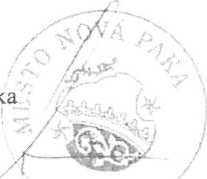 »’	. é